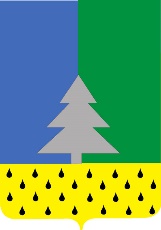 Советский районХанты-Мансийский автономный округ – ЮграАдминистрация сельского поселения Алябьевский«11» августа 2021  г.							                                     № 138О внесении изменений в постановление администрации сельского поселения Алябьевский от «05» июня 2017 г. № 92 «Об утверждении Положения о комиссии по соблюдению  требований к служебному поведению муниципальных служащих  Администрации  сельского поселения Алябьевский и урегулированию  конфликта  интересов»           В соответствии  с  Федеральными законами от 02.03.2007 года № 25-ФЗ «О муниципальной службе в Российской Федерации», от 06.10.2003 № 131-ФЗ «Об общих принципах организации местного самоуправления в Российской Федерации», Уставом сельского поселения Алябьевский: Внести в постановление администрации сельского поселения Алябьевский от «05» июня 2017 г. № 92 «Об утверждении Положения о комиссии по соблюдению  требований к служебному поведению муниципальных служащих  Администрации  сельского поселения Алябьевский и урегулированию  конфликта  интересов» изменения, заменив в абзаце пятом Приложения № 1 к постановлению слова «ведущий специалист по юридическим вопросам» словами «главный специалист по юридическим вопросам администрации сельского поселения Алябьевский». Опубликовать настоящее постановление в периодическом издании органов местного самоуправления в бюллетене «Алябьевский вестник» и разместить на официальном сайте администрации сельского поселения Алябьевский в сети Интернет. Настоящее постановление вступает в силу со дня его официального опубликования. Глава сельского поселения Алябьевский                                                  Ю.А. Кочурова     ПОСТАНОВЛЕНИЕ